                    ? А Р А Р                                            № 206                               Р Е Ш Е Н И Е                       «26» март 2015 й.                                                                  «26» марта 2015 г.Об утверждении схемы избирательных округов по выборам депутатов Совета сельского поселения Юмашевский сельсовет муниципального района Баймакский район Республики Башкортостан двадцать седьмого созываВ соответствии со статьей 18 Федерального закона «Об основных гарантиях избирательных прав и права на участие в референдуме граждан Российской Федерации», статьей 15 Кодекса Республики Башкортостан о выборах, частью 2 статьи 7 Устава сельского поселения Юмашевский сельсовет муниципального района Баймакский район Республики Башкортостан, рассмотрев решение территориальной избирательной комиссии муниципального района Баймакский район Республики Башкортостан (с полномочиями избирательной комиссии сельского поселения Юмашевский сельсовет муниципального района Баймакский район Республики Башкортостан) Совет решил:	1. Утвердить схему избирательных округов по выборам депутатов Совета сельского поселения Юмашевский сельсовет муниципального района Баймакский район Республики Башкортостан двадцать седьмого созыва и ее графическое изображение (прилагается).	2. Обнародовать утвержденную схему избирательных округов и ее графическое изображение путем размещения на информационных стендах, расположенных по адресам: 453675, Республика Башкортостан, Баймакский район, С.Юмашево, ул.Советская 26, в здании администрации не позднее 27.03.2015г..	3. Направить настоящее решение в территориальную избирательную комиссию муниципального района Баймакский район Республики Башкортостан.Заместитель председателя Советасельского поселения Юмашевский сельсовет:                        Юнусбаев Ф.М.Приложение к решению 								Совета сельского поселения № 206 от 26 марта 2015 г.Избирательные округа сельского поселения Юмашевский сельсовет муниципального района Баймакский район Республики БашкортостанОдномандатный избирательный округ № 1 (А.Алибаева)Улицы с.Юмашево: Горная (дома с нечетными №1-№17, с четными №2-№6).,                                            А.Алибаева (дома с четными №10-№48, с нечетными №21-№75)                                   количество избирателей по округу – 107Одномандатный избирательный округ № 2 (Центральная)Улицы с.Юмашево: А.Алибаева (дома с нечетными №1-№19, с четными №2-№8),                                     Советская (дома с нечетными №1-№49, с четными №2-№36).                                     количество избирателей по округу – 125Одномандатный избирательный округ № 3 (Кувашле)Улицы с.Юмашево: Советская (дома с нечетными №51-№59, с четным №38-№52).                             А.Байзигитова (дома с нечетными №1-№27, с четными №2-№24).                                    Набережная (дома с нечетными №1-№7).                                    количество избирателей по округу –115Одномандатный избирательный округ № 4(Шаймуратов)Улицы с.Юмашево: Шаймуратова (дома с нечетными №1-№53, с четными №4-№54), пер.Тока (дома с нечетными №1-№7).                                   количество избирателей по округу – 116Одномандатный избирательный округ № 5 (Сакмар)Улицы с.Юмашево: Мира (дома с нечетными №1-№11, с четными №2-№24).                                   Сакмар (дома с нечетными №1-№9, с четными №2-№14).                                 Юбилейная (дома с нечетными №3-№11, с четными №12-№18).количество избирателей по округу –128Одномандатный избирательный округ № 6 (Школьная)Улицы с.Юмашево: Юбилейная (дома с четными №2-№10),                                   Школьная (дома с нечетными №1-№19, с четными №2-№20)                                   Дружбы (дома с нечетными №1-№7, с четными №2-№20)количество избирателей по округу – 122Одномандатный избирательный округ № 7 (Куспей)Улицы с.Юмашево: Куспей (дома с нечетными №1-№15, с четными №2-№22),                                Ф.Юнусбаева (дома с нечетными №1-№15, с четными №2-№6).                                Магаш (дома с нечетными №1), С.Юлаева (дома с нечетными №1-№17).                                Лесная (дома с нечетными №1-№3, с четными №2-№16).                                 количество избирателей по округу – 112Одномандатный избирательный округ № 8 (Магаш)Улицы д.Юлук: М.Файзи (дома с нечетными №1-№77, с четными №2-№52).количество избирателей по округу – 115Одномандатный избирательный округ № 9 (Центральная)Улицы д.Юлук: Р.Габитова (дома с нечетными №1-№33, с четными №2-№38),                            пер.Мечеть (дома с четными №2-№18)                            Молодежная (дома с нечетными №3, с четными №2-№14)                            Дардманд (дома с нечетными №1-№7, с четными №2-№8).количество избирателей по округу – 118Одномандатный избирательный округ № 10 (Ак кайын)Улицы д.Юлук: Дардманд  (дома с нечетными №9-№33, с четными №8-№24)                            Ак кайын (дома с нечетными №1-№5, с четными №2-№6)                             А.Чанышева (дома с нечетными №1-№9, с четными №4-№24)                            Лесная (дома с нечетными №1-№3).                            количество избирателей по округу – 109БАШ?ОРТОСТАН  РЕСПУБЛИКА№ЫБАЙМА? РАЙОНЫМУНИЦИПАЛЬ РАЙОНЫНЫ*  ЙОМАШ  АУЫЛ СОВЕТЫАУЫЛ  БИЛ2М2№Е  СОВЕТЫ453675, Йомаш ауылы, Совет урамы, 26, тел.(34751) 4-61-93, 4-61-92Ymash-sp@yandex.ru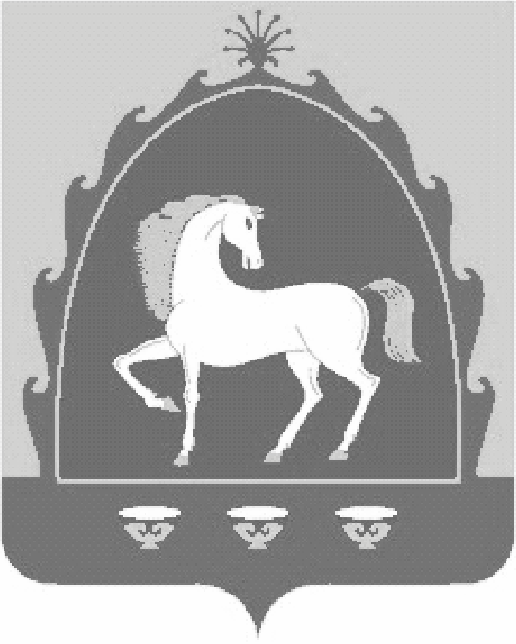 РЕСПУБЛИКА БАШКОРТОСТАН СОВЕТСЕЛЬСКОГО ПОСЕЛЕНИЯ ЮМАШЕВСКИЙ СЕЛЬСОВЕТ МУНИЦИПАЛЬНОГО РАЙОНА БАЙМАКСКИЙ РАЙОН 453675, с.Юмашево, ул.Советская, 26, тел.(34751) 4-61-93, 4-61-92